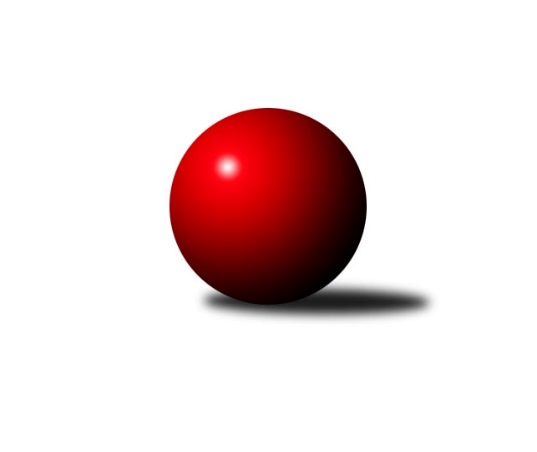 Č.12Ročník 2016/2017	25.5.2024 Krajský přebor KV 2016/2017Statistika 12. kolaTabulka družstev:		družstvo	záp	výh	rem	proh	skore	sety	průměr	body	plné	dorážka	chyby	1.	TJ Lomnice˝B˝	12	12	0	0	154 : 38 	(94.0 : 40.0)	2554	24	1771	783	33.8	2.	Jiskra Hazlov˝B˝	12	9	1	2	119 : 73 	(77.0 : 67.0)	2506	19	1733	774	40.7	3.	Kuželky Aš˝B˝	12	8	0	4	124 : 68 	(86.5 : 57.5)	2522	16	1744	778	36.9	4.	Jiskra Šabina	12	8	0	4	119 : 73 	(83.0 : 61.0)	2502	16	1730	773	45.8	5.	Sokol Teplá	12	8	0	4	112 : 80 	(81.5 : 62.5)	2557	16	1757	800	30.5	6.	Lokomotiva Cheb˝C˝	12	6	0	6	91 : 101 	(62.0 : 72.0)	2388	12	1668	720	47.3	7.	Slovan K.Vary˝B˝	12	4	2	6	90 : 102 	(63.5 : 68.5)	2428	10	1687	741	41.6	8.	TJ Lomnice˝C˝	12	4	1	7	92 : 100 	(66.5 : 67.5)	2424	9	1704	720	53.3	9.	SKK K.Vary˝B˝	12	3	1	8	72 : 120 	(63.0 : 81.0)	2451	7	1718	733	43.7	10.	TJ Jáchymov˝B˝	12	2	3	7	72 : 120 	(52.0 : 70.0)	2399	7	1692	708	44.1	11.	Lokomotiva Cheb˝D˝	12	3	1	8	69 : 123 	(55.5 : 88.5)	2366	7	1670	696	48	12.	SKK K.Vary˝C˝	12	0	1	11	38 : 154 	(47.5 : 96.5)	2359	1	1691	668	63.3Tabulka doma:		družstvo	záp	výh	rem	proh	skore	sety	průměr	body	maximum	minimum	1.	TJ Lomnice˝B˝	6	6	0	0	74 : 22 	(46.0 : 16.0)	2509	12	2603	2428	2.	Kuželky Aš˝B˝	6	5	0	1	72 : 24 	(48.0 : 24.0)	2561	10	2614	2466	3.	Jiskra Šabina	6	5	0	1	69 : 27 	(42.0 : 30.0)	2438	10	2514	2385	4.	Lokomotiva Cheb˝C˝	6	5	0	1	63 : 33 	(38.5 : 33.5)	2506	10	2585	2371	5.	Sokol Teplá	6	5	0	1	58 : 38 	(41.0 : 31.0)	2606	10	2663	2553	6.	TJ Lomnice˝C˝	6	4	0	2	59 : 37 	(40.5 : 31.5)	2407	8	2469	2363	7.	Jiskra Hazlov˝B˝	6	4	0	2	57 : 39 	(38.0 : 34.0)	2564	8	2606	2526	8.	Slovan K.Vary˝B˝	6	3	1	2	55 : 41 	(40.0 : 32.0)	2454	7	2519	2370	9.	TJ Jáchymov˝B˝	6	2	1	3	44 : 52 	(20.0 : 30.0)	2423	5	2498	2333	10.	Lokomotiva Cheb˝D˝	6	2	1	3	42 : 54 	(33.0 : 39.0)	2493	5	2583	2423	11.	SKK K.Vary˝B˝	6	2	1	3	40 : 56 	(33.5 : 38.5)	2425	5	2475	2389	12.	SKK K.Vary˝C˝	6	0	1	5	22 : 74 	(23.5 : 48.5)	2357	1	2436	2262Tabulka venku:		družstvo	záp	výh	rem	proh	skore	sety	průměr	body	maximum	minimum	1.	TJ Lomnice˝B˝	6	6	0	0	80 : 16 	(48.0 : 24.0)	2563	12	2640	2498	2.	Jiskra Hazlov˝B˝	6	5	1	0	62 : 34 	(39.0 : 33.0)	2497	11	2564	2433	3.	Sokol Teplá	6	3	0	3	54 : 42 	(40.5 : 31.5)	2548	6	2566	2487	4.	Kuželky Aš˝B˝	6	3	0	3	52 : 44 	(38.5 : 33.5)	2508	6	2533	2464	5.	Jiskra Šabina	6	3	0	3	50 : 46 	(41.0 : 31.0)	2515	6	2582	2391	6.	Slovan K.Vary˝B˝	6	1	1	4	35 : 61 	(23.5 : 36.5)	2425	3	2493	2363	7.	SKK K.Vary˝B˝	6	1	0	5	32 : 64 	(29.5 : 42.5)	2438	2	2546	2332	8.	TJ Jáchymov˝B˝	6	0	2	4	28 : 68 	(32.0 : 40.0)	2395	2	2477	2299	9.	Lokomotiva Cheb˝C˝	6	1	0	5	28 : 68 	(23.5 : 38.5)	2380	2	2462	2276	10.	Lokomotiva Cheb˝D˝	6	1	0	5	27 : 69 	(22.5 : 49.5)	2334	2	2414	2201	11.	TJ Lomnice˝C˝	6	0	1	5	33 : 63 	(26.0 : 36.0)	2426	1	2555	2311	12.	SKK K.Vary˝C˝	6	0	0	6	16 : 80 	(24.0 : 48.0)	2366	0	2416	2280Tabulka podzimní části:		družstvo	záp	výh	rem	proh	skore	sety	průměr	body	doma	venku	1.	TJ Lomnice˝B˝	11	11	0	0	140 : 36 	(84.0 : 38.0)	2556	22 	5 	0 	0 	6 	0 	0	2.	Jiskra Hazlov˝B˝	11	8	1	2	109 : 67 	(70.0 : 62.0)	2519	17 	4 	0 	2 	4 	1 	0	3.	Jiskra Šabina	11	8	0	3	113 : 63 	(78.0 : 54.0)	2503	16 	5 	0 	0 	3 	0 	3	4.	Kuželky Aš˝B˝	11	7	0	4	111 : 65 	(78.5 : 53.5)	2519	14 	5 	0 	1 	2 	0 	3	5.	Sokol Teplá	11	7	0	4	98 : 78 	(74.0 : 58.0)	2556	14 	5 	0 	1 	2 	0 	3	6.	Lokomotiva Cheb˝C˝	11	6	0	5	89 : 87 	(60.0 : 62.0)	2394	12 	5 	0 	1 	1 	0 	4	7.	TJ Lomnice˝C˝	11	4	1	6	86 : 90 	(59.5 : 62.5)	2414	9 	4 	0 	2 	0 	1 	4	8.	Slovan K.Vary˝B˝	11	3	2	6	78 : 98 	(63.5 : 68.5)	2428	8 	3 	1 	2 	0 	1 	4	9.	SKK K.Vary˝B˝	11	3	1	7	70 : 106 	(58.5 : 73.5)	2451	7 	2 	1 	2 	1 	0 	5	10.	TJ Jáchymov˝B˝	11	2	3	6	68 : 108 	(52.0 : 70.0)	2399	7 	2 	1 	2 	0 	2 	4	11.	Lokomotiva Cheb˝D˝	11	2	1	8	59 : 117 	(50.5 : 81.5)	2364	5 	1 	1 	3 	1 	0 	5	12.	SKK K.Vary˝C˝	11	0	1	10	35 : 141 	(43.5 : 88.5)	2357	1 	0 	1 	4 	0 	0 	6Tabulka jarní části:		družstvo	záp	výh	rem	proh	skore	sety	průměr	body	doma	venku	1.	Sokol Teplá	1	1	0	0	14 : 2 	(7.5 : 4.5)	2566	2 	0 	0 	0 	1 	0 	0 	2.	TJ Lomnice˝B˝	1	1	0	0	14 : 2 	(10.0 : 2.0)	2428	2 	1 	0 	0 	0 	0 	0 	3.	Kuželky Aš˝B˝	1	1	0	0	13 : 3 	(8.0 : 4.0)	2520	2 	0 	0 	0 	1 	0 	0 	4.	Slovan K.Vary˝B˝	1	1	0	0	12 : 4 	(0.0 : 0.0)	0	2 	0 	0 	0 	1 	0 	0 	5.	Lokomotiva Cheb˝D˝	1	1	0	0	10 : 6 	(5.0 : 7.0)	2535	2 	1 	0 	0 	0 	0 	0 	6.	Jiskra Hazlov˝B˝	1	1	0	0	10 : 6 	(7.0 : 5.0)	2433	2 	0 	0 	0 	1 	0 	0 	7.	TJ Lomnice˝C˝	1	0	0	1	6 : 10 	(7.0 : 5.0)	2466	0 	0 	0 	0 	0 	0 	1 	8.	Jiskra Šabina	1	0	0	1	6 : 10 	(5.0 : 7.0)	2409	0 	0 	0 	1 	0 	0 	0 	9.	TJ Jáchymov˝B˝	1	0	0	1	4 : 12 	(0.0 : 0.0)	0	0 	0 	0 	1 	0 	0 	0 	10.	SKK K.Vary˝C˝	1	0	0	1	3 : 13 	(4.0 : 8.0)	2436	0 	0 	0 	1 	0 	0 	0 	11.	SKK K.Vary˝B˝	1	0	0	1	2 : 14 	(4.5 : 7.5)	2428	0 	0 	0 	1 	0 	0 	0 	12.	Lokomotiva Cheb˝C˝	1	0	0	1	2 : 14 	(2.0 : 10.0)	2276	0 	0 	0 	0 	0 	0 	1 Zisk bodů pro družstvo:		jméno hráče	družstvo	body	zápasy	v %	dílčí body	sety	v %	1.	Petr Jedlička ml. 	Kuželky Aš˝B˝ 	20	/	10	(100%)		/		(%)	2.	Zuzana Kožíšková 	TJ Lomnice˝B˝ 	20	/	11	(91%)		/		(%)	3.	Miroslav Budil 	Lokomotiva Cheb˝C˝ 	20	/	12	(83%)		/		(%)	4.	Jiří Beneš st. 	Jiskra Šabina 	20	/	12	(83%)		/		(%)	5.	Miroslav Knespl 	TJ Lomnice˝B˝ 	18	/	9	(100%)		/		(%)	6.	Lucie Vajdíková 	TJ Lomnice˝B˝ 	18	/	12	(75%)		/		(%)	7.	Ondřej Bína 	Jiskra Hazlov˝B˝ 	16	/	9	(89%)		/		(%)	8.	Luboš Axamský 	Sokol Teplá 	16	/	9	(89%)		/		(%)	9.	Jiří Flejšar 	TJ Lomnice˝C˝ 	16	/	11	(73%)		/		(%)	10.	Dagmar Jedličková 	Kuželky Aš˝B˝ 	16	/	11	(73%)		/		(%)	11.	Miroslava Poláčková 	Sokol Teplá 	16	/	11	(73%)		/		(%)	12.	Pavel Repčik 	Jiskra Hazlov˝B˝ 	15	/	12	(63%)		/		(%)	13.	Martina Pospíšilová 	Kuželky Aš˝B˝ 	14	/	9	(78%)		/		(%)	14.	Josef Volf 	TJ Lomnice˝C˝ 	14	/	9	(78%)		/		(%)	15.	Pavel Kučera 	Jiskra Šabina 	14	/	10	(70%)		/		(%)	16.	Jaromír Valenta 	Sokol Teplá 	14	/	10	(70%)		/		(%)	17.	Rudolf Štěpanovský 	TJ Lomnice˝B˝ 	14	/	11	(64%)		/		(%)	18.	Eva Nováčková 	Lokomotiva Cheb˝C˝ 	14	/	11	(64%)		/		(%)	19.	Pavel Schubert 	Lokomotiva Cheb˝D˝ 	14	/	11	(64%)		/		(%)	20.	Jana Komancová 	Jiskra Hazlov˝B˝ 	14	/	11	(64%)		/		(%)	21.	Miroslav Pešťák 	Sokol Teplá 	14	/	12	(58%)		/		(%)	22.	Gerhard Brandl 	Jiskra Šabina 	14	/	12	(58%)		/		(%)	23.	Jaromír Černý 	Jiskra Šabina 	13	/	11	(59%)		/		(%)	24.	Pavel Feksa 	Lokomotiva Cheb˝D˝ 	13	/	12	(54%)		/		(%)	25.	Věra Martincová 	TJ Lomnice˝B˝ 	12	/	9	(67%)		/		(%)	26.	Tereza Štursová 	TJ Lomnice˝B˝ 	12	/	9	(67%)		/		(%)	27.	Jiří Beneš ml.	Jiskra Šabina 	12	/	11	(55%)		/		(%)	28.	Vladimír Maxa 	TJ Jáchymov˝B˝ 	12	/	11	(55%)		/		(%)	29.	Zdeněk Loveček 	SKK K.Vary˝B˝ 	12	/	12	(50%)		/		(%)	30.	Jana Hamrová 	Lokomotiva Cheb˝C˝ 	12	/	12	(50%)		/		(%)	31.	Jiří Jaroš 	Lokomotiva Cheb˝D˝ 	12	/	12	(50%)		/		(%)	32.	Vladislav Urban 	Kuželky Aš˝B˝ 	11	/	8	(69%)		/		(%)	33.	Petr Lidmila 	TJ Lomnice˝C˝ 	11	/	12	(46%)		/		(%)	34.	Ladislav Urban 	SKK K.Vary˝C˝ 	10	/	8	(63%)		/		(%)	35.	Johannes Luster 	Slovan K.Vary˝B˝ 	10	/	8	(63%)		/		(%)	36.	Štefan Mrenica 	TJ Jáchymov˝B˝ 	10	/	9	(56%)		/		(%)	37.	Roman Bláha 	Jiskra Šabina 	10	/	11	(45%)		/		(%)	38.	Václav Zeman 	SKK K.Vary˝B˝ 	10	/	11	(45%)		/		(%)	39.	David Repčik 	Jiskra Hazlov˝B˝ 	10	/	11	(45%)		/		(%)	40.	Lubomír Hromada 	TJ Lomnice˝C˝ 	10	/	11	(45%)		/		(%)	41.	Zdeňka Zmeškalová 	Slovan K.Vary˝B˝ 	9	/	9	(50%)		/		(%)	42.	Vladimír Veselý st.	Kuželky Aš˝B˝ 	9	/	9	(50%)		/		(%)	43.	Vladimír Krýsl 	Lokomotiva Cheb˝C˝ 	9	/	12	(38%)		/		(%)	44.	Miroslava Boková 	Sokol Teplá 	8	/	6	(67%)		/		(%)	45.	František Mazák ml.	Kuželky Aš˝B˝ 	8	/	7	(57%)		/		(%)	46.	Martin Bezouška 	TJ Jáchymov˝B˝ 	8	/	7	(57%)		/		(%)	47.	Andrea Špačková 	Jiskra Hazlov˝B˝ 	8	/	8	(50%)		/		(%)	48.	Robert Žalud 	Slovan K.Vary˝B˝ 	8	/	9	(44%)		/		(%)	49.	Václav Šnajdr 	SKK K.Vary˝B˝ 	8	/	9	(44%)		/		(%)	50.	František Průša 	Slovan K.Vary˝B˝ 	8	/	10	(40%)		/		(%)	51.	Martina Sobotková 	SKK K.Vary˝B˝ 	8	/	11	(36%)		/		(%)	52.	Jiří Gabriško 	SKK K.Vary˝B˝ 	8	/	12	(33%)		/		(%)	53.	Václav Čechura 	SKK K.Vary˝B˝ 	8	/	12	(33%)		/		(%)	54.	Vladimír Čermák 	SKK K.Vary˝B˝ 	7	/	6	(58%)		/		(%)	55.	Michal Hric 	Lokomotiva Cheb˝D˝ 	6	/	3	(100%)		/		(%)	56.	Ivana Nová 	TJ Jáchymov˝B˝ 	6	/	4	(75%)		/		(%)	57.	Albert Kupčík 	TJ Lomnice˝C˝ 	6	/	6	(50%)		/		(%)	58.	Lukáš Kožíšek 	TJ Lomnice˝B˝ 	6	/	7	(43%)		/		(%)	59.	Václav Vieweg 	Kuželky Aš˝B˝ 	6	/	7	(43%)		/		(%)	60.	Pavel Repčik 	Jiskra Hazlov˝B˝ 	6	/	8	(38%)		/		(%)	61.	Václav Veselý 	Kuželky Aš˝B˝ 	6	/	8	(38%)		/		(%)	62.	Jaroslava Šnajdrová 	SKK K.Vary˝C˝ 	6	/	9	(33%)		/		(%)	63.	Josef Zvěřina 	TJ Lomnice˝C˝ 	6	/	10	(30%)		/		(%)	64.	Pavel Pokorný 	Lokomotiva Cheb˝C˝ 	6	/	10	(30%)		/		(%)	65.	Jiří Šeda 	TJ Jáchymov˝B˝ 	6	/	11	(27%)		/		(%)	66.	Daniela Stašová 	Slovan K.Vary˝B˝ 	6	/	11	(27%)		/		(%)	67.	Helena Gladavská 	Lokomotiva Cheb˝D˝ 	6	/	11	(27%)		/		(%)	68.	Petr Málek 	Lokomotiva Cheb˝C˝ 	6	/	11	(27%)		/		(%)	69.	Miroslav Špaček 	SKK K.Vary˝C˝ 	6	/	11	(27%)		/		(%)	70.	Jiří Velek 	Sokol Teplá 	6	/	12	(25%)		/		(%)	71.	Petr Bohmann 	Jiskra Hazlov˝B˝ 	4	/	2	(100%)		/		(%)	72.	Jiří Šafr 	Slovan K.Vary˝B˝ 	4	/	2	(100%)		/		(%)	73.	Marcel Toužimský 	Slovan K.Vary˝B˝ 	4	/	2	(100%)		/		(%)	74.	Tomáš Janušík 	TJ Lomnice˝B˝ 	4	/	2	(100%)		/		(%)	75.	Petr Janda 	TJ Lomnice˝C˝ 	4	/	5	(40%)		/		(%)	76.	Jan Mandák 	Sokol Teplá 	4	/	8	(25%)		/		(%)	77.	Blanka Pešková 	SKK K.Vary˝C˝ 	4	/	9	(22%)		/		(%)	78.	Luděk Štác 	TJ Jáchymov˝B˝ 	4	/	10	(20%)		/		(%)	79.	Martin Schmitt 	Sokol Teplá 	2	/	1	(100%)		/		(%)	80.	Eduard Seidl 	Jiskra Šabina 	2	/	1	(100%)		/		(%)	81.	Jitka Laudátová 	Kuželky Aš˝B˝ 	2	/	1	(100%)		/		(%)	82.	Vlastimil Čegan 	TJ Jáchymov˝B˝ 	2	/	1	(100%)		/		(%)	83.	Luboš Kratochvíl 	TJ Jáchymov˝B˝ 	2	/	1	(100%)		/		(%)	84.	Tomáš Hervert 	TJ Lomnice˝B˝ 	2	/	1	(100%)		/		(%)	85.	Petr Šimáček 	TJ Lomnice˝C˝ 	2	/	1	(100%)		/		(%)	86.	Karoline Utikalová 	Jiskra Hazlov˝B˝ 	2	/	1	(100%)		/		(%)	87.	Pavel Bránický 	Jiskra Hazlov˝B˝ 	2	/	1	(100%)		/		(%)	88.	Vladimír Mišánek 	Kuželky Aš˝B˝ 	2	/	1	(100%)		/		(%)	89.	Rudolf Schmmer 	TJ Lomnice˝C˝ 	2	/	1	(100%)		/		(%)	90.	Tomáš Seidl 	Jiskra Šabina 	2	/	1	(100%)		/		(%)	91.	Vítězslav Vodehnal 	SKK K.Vary˝B˝ 	2	/	2	(50%)		/		(%)	92.	Jan Sázel 	SKK K.Vary˝C˝ 	2	/	2	(50%)		/		(%)	93.	Hana Makarová 	TJ Jáchymov˝B˝ 	2	/	2	(50%)		/		(%)	94.	Tomáš Beck ml.	Slovan K.Vary˝B˝ 	2	/	2	(50%)		/		(%)	95.	Petr Beseda 	Slovan K.Vary˝B˝ 	2	/	3	(33%)		/		(%)	96.	Zdeněk Hlavatý 	TJ Jáchymov˝B˝ 	2	/	4	(25%)		/		(%)	97.	Kateřina Hlaváčová 	Slovan K.Vary˝B˝ 	2	/	4	(25%)		/		(%)	98.	Blanka Martínková 	SKK K.Vary˝C˝ 	2	/	4	(25%)		/		(%)	99.	Pavel Pazdera 	SKK K.Vary˝C˝ 	2	/	9	(11%)		/		(%)	100.	Daniel Hussar 	Lokomotiva Cheb˝D˝ 	2	/	9	(11%)		/		(%)	101.	Jan Adam 	Lokomotiva Cheb˝D˝ 	2	/	10	(10%)		/		(%)	102.	Josef Vančo 	SKK K.Vary˝C˝ 	2	/	11	(9%)		/		(%)	103.	Jiří Flejsar 	TJ Lomnice˝C˝ 	1	/	1	(50%)		/		(%)	104.	Jiří Mitáček st.	SKK K.Vary˝C˝ 	1	/	2	(25%)		/		(%)	105.	JIŘÍ Hojsák 	Slovan K.Vary˝B˝ 	1	/	4	(13%)		/		(%)	106.	Pavel Boháč 	SKK K.Vary˝B˝ 	0	/	1	(0%)		/		(%)	107.	Monika Maňenová 	TJ Lomnice˝B˝ 	0	/	1	(0%)		/		(%)	108.	Pavel Pešek 	Jiskra Šabina 	0	/	1	(0%)		/		(%)	109.	Irena Balcarová 	SKK K.Vary˝C˝ 	0	/	1	(0%)		/		(%)	110.	Petra Svobodová ml. 	Lokomotiva Cheb˝D˝ 	0	/	1	(0%)		/		(%)	111.	Libuše Korbelová 	TJ Lomnice˝C˝ 	0	/	1	(0%)		/		(%)	112.	Růžena Kovačíková 	TJ Lomnice˝C˝ 	0	/	2	(0%)		/		(%)	113.	Jiří Matoušek 	Lokomotiva Cheb˝D˝ 	0	/	2	(0%)		/		(%)	114.	Vladimír Lukeš 	TJ Jáchymov˝B˝ 	0	/	2	(0%)		/		(%)	115.	Michal Hric 	Lokomotiva Cheb˝C˝ 	0	/	2	(0%)		/		(%)	116.	Jiří Kočan 	SKK K.Vary˝B˝ 	0	/	2	(0%)		/		(%)	117.	Marek Zvěřina 	Jiskra Šabina 	0	/	2	(0%)		/		(%)	118.	Michaela Čejková 	Slovan K.Vary˝B˝ 	0	/	2	(0%)		/		(%)	119.	Václav Flusser 	Sokol Teplá 	0	/	3	(0%)		/		(%)	120.	Ivan Rambousek 	Lokomotiva Cheb˝C˝ 	0	/	3	(0%)		/		(%)	121.	František Živný 	TJ Jáchymov˝B˝ 	0	/	4	(0%)		/		(%)	122.	Miroslava Utikalová 	Jiskra Hazlov˝B˝ 	0	/	4	(0%)		/		(%)Průměry na kuželnách:		kuželna	průměr	plné	dorážka	chyby	výkon na hráče	1.	Sokol Teplá, 1-4	2567	1767	799	36.3	(427.8)	2.	Hazlov, 1-4	2537	1747	790	41.0	(423.0)	3.	Kuželky Aš, 1-4	2494	1728	765	42.6	(415.7)	4.	Lokomotiva Cheb, 1-2	2493	1724	769	39.1	(415.6)	5.	Jáchymov, 1-2	2427	1710	717	40.3	(404.6)	6.	Karlovy Vary, 1-4	2423	1704	719	50.0	(403.9)	7.	TJ Šabina, 1-2	2421	1699	721	46.5	(403.6)	8.	Lomnice, 1-4	2421	1703	717	50.3	(403.5)Nejlepší výkony na kuželnách:Sokol Teplá, 1-4Sokol Teplá	2663	3. kolo	Miroslava Boková 	Sokol Teplá	511	3. koloTJ Lomnice˝B˝	2640	10. kolo	Jan Mandák 	Sokol Teplá	488	8. koloSokol Teplá	2635	8. kolo	Pavel Kučera 	Jiskra Šabina	486	8. koloSokol Teplá	2618	1. kolo	Miroslava Boková 	Sokol Teplá	481	1. koloSokol Teplá	2603	10. kolo	František Průša 	Slovan K.Vary˝B˝	464	7. koloJiskra Šabina	2582	8. kolo	Miroslav Knespl 	TJ Lomnice˝B˝	463	10. koloSokol Teplá	2561	4. kolo	Miroslav Špaček 	SKK K.Vary˝C˝	460	3. koloTJ Lomnice˝C˝	2555	4. kolo	Rudolf Štěpanovský 	TJ Lomnice˝B˝	458	10. koloSokol Teplá	2553	7. kolo	Jiří Velek 	Sokol Teplá	457	10. koloSlovan K.Vary˝B˝	2493	7. kolo	Roman Bláha 	Jiskra Šabina	453	8. koloHazlov, 1-4TJ Lomnice˝B˝	2607	3. kolo	Andrea Špačková 	Jiskra Hazlov˝B˝	485	11. koloJiskra Hazlov˝B˝	2606	5. kolo	Pavel Repčik 	Jiskra Hazlov˝B˝	480	9. koloJiskra Hazlov˝B˝	2587	6. kolo	Andrea Špačková 	Jiskra Hazlov˝B˝	476	5. koloJiskra Hazlov˝B˝	2580	9. kolo	Ondřej Bína 	Jiskra Hazlov˝B˝	463	6. koloJiskra Šabina	2561	1. kolo	Jana Komancová 	Jiskra Hazlov˝B˝	463	9. koloSokol Teplá	2559	5. kolo	Ondřej Bína 	Jiskra Hazlov˝B˝	457	3. koloJiskra Hazlov˝B˝	2549	3. kolo	Zdeněk Loveček 	SKK K.Vary˝B˝	457	6. koloSKK K.Vary˝B˝	2546	6. kolo	Pavel Repčik 	Jiskra Hazlov˝B˝	455	1. koloJiskra Hazlov˝B˝	2536	11. kolo	Miroslav Knespl 	TJ Lomnice˝B˝	454	3. koloJiskra Hazlov˝B˝	2526	1. kolo	Roman Bláha 	Jiskra Šabina	454	1. koloKuželky Aš, 1-4Kuželky Aš˝B˝	2614	10. kolo	Petr Jedlička ml. 	Kuželky Aš˝B˝	480	1. koloKuželky Aš˝B˝	2599	8. kolo	Vladimír Veselý st.	Kuželky Aš˝B˝	471	4. koloKuželky Aš˝B˝	2581	4. kolo	Petr Jedlička ml. 	Kuželky Aš˝B˝	470	8. koloKuželky Aš˝B˝	2575	2. kolo	Petr Jedlička ml. 	Kuželky Aš˝B˝	464	10. koloJiskra Hazlov˝B˝	2564	7. kolo	David Repčik 	Jiskra Hazlov˝B˝	461	7. koloSokol Teplá	2543	2. kolo	Petr Jedlička ml. 	Kuželky Aš˝B˝	459	2. koloKuželky Aš˝B˝	2533	7. kolo	Dagmar Jedličková 	Kuželky Aš˝B˝	458	2. koloKuželky Aš˝B˝	2466	1. kolo	Miroslav Pešťák 	Sokol Teplá	456	2. koloLokomotiva Cheb˝C˝	2437	4. kolo	Vladimír Veselý st.	Kuželky Aš˝B˝	455	10. koloTJ Jáchymov˝B˝	2389	8. kolo	František Mazák ml.	Kuželky Aš˝B˝	451	4. koloLokomotiva Cheb, 1-2Lokomotiva Cheb˝C˝	2585	10. kolo	Miroslav Budil 	Lokomotiva Cheb˝C˝	482	10. koloLokomotiva Cheb˝D˝	2583	9. kolo	Michal Hric 	Lokomotiva Cheb˝D˝	468	9. koloJiskra Šabina	2564	10. kolo	Miroslav Budil 	Lokomotiva Cheb˝C˝	466	5. koloSokol Teplá	2539	11. kolo	Blanka Pešková 	SKK K.Vary˝C˝	465	5. koloLokomotiva Cheb˝D˝	2535	12. kolo	Jana Hamrová 	Lokomotiva Cheb˝C˝	464	8. koloTJ Lomnice˝B˝	2533	1. kolo	Miroslav Budil 	Lokomotiva Cheb˝C˝	461	6. koloLokomotiva Cheb˝C˝	2528	8. kolo	Pavel Kučera 	Jiskra Šabina	459	10. koloLokomotiva Cheb˝C˝	2528	6. kolo	Miroslav Budil 	Lokomotiva Cheb˝C˝	459	3. koloLokomotiva Cheb˝C˝	2525	3. kolo	David Repčik 	Jiskra Hazlov˝B˝	455	4. koloLokomotiva Cheb˝D˝	2513	11. kolo	Václav Zeman 	SKK K.Vary˝B˝	454	9. koloJáchymov, 1-2Sokol Teplá	2557	9. kolo	Ivana Nová 	TJ Jáchymov˝B˝	450	2. koloTJ Jáchymov˝B˝	2498	9. kolo	Martin Bezouška 	TJ Jáchymov˝B˝	446	6. koloTJ Lomnice˝B˝	2498	6. kolo	Luboš Axamský 	Sokol Teplá	442	9. koloJiskra Hazlov˝B˝	2476	2. kolo	Miroslava Poláčková 	Sokol Teplá	440	9. koloTJ Jáchymov˝B˝	2448	2. kolo	Ivana Nová 	TJ Jáchymov˝B˝	440	11. koloTJ Jáchymov˝B˝	2427	11. kolo	Jaromír Valenta 	Sokol Teplá	440	9. koloTJ Jáchymov˝B˝	2407	6. kolo	Zdeněk Hlavatý 	TJ Jáchymov˝B˝	434	9. koloTJ Jáchymov˝B˝	2333	5. kolo	Luděk Štác 	TJ Jáchymov˝B˝	434	9. koloSKK K.Vary˝B˝	2332	5. kolo	Věra Martincová 	TJ Lomnice˝B˝	433	6. koloLokomotiva Cheb˝C˝	2299	11. kolo	Jana Komancová 	Jiskra Hazlov˝B˝	432	2. koloKarlovy Vary, 1-4Sokol Teplá	2566	12. kolo	Petr Bohmann 	Jiskra Hazlov˝B˝	483	10. koloTJ Lomnice˝B˝	2556	7. kolo	Petr Jedlička ml. 	Kuželky Aš˝B˝	468	12. koloJiskra Šabina	2552	7. kolo	Václav Zeman 	SKK K.Vary˝B˝	459	4. koloJiskra Hazlov˝B˝	2549	10. kolo	Vladimír Veselý st.	Kuželky Aš˝B˝	459	6. koloKuželky Aš˝B˝	2520	12. kolo	Václav Čechura 	SKK K.Vary˝B˝	456	11. koloKuželky Aš˝B˝	2519	6. kolo	Lucie Vajdíková 	TJ Lomnice˝B˝	454	7. koloSlovan K.Vary˝B˝	2519	6. kolo	Zdeňka Zmeškalová 	Slovan K.Vary˝B˝	451	6. koloTJ Lomnice˝B˝	2514	8. kolo	Daniela Stašová 	Slovan K.Vary˝B˝	450	10. koloSlovan K.Vary˝B˝	2509	10. kolo	Johannes Luster 	Slovan K.Vary˝B˝	449	10. koloSKK K.Vary˝B˝	2475	11. kolo	Jiří Velek 	Sokol Teplá	444	12. koloTJ Šabina, 1-2Jiskra Šabina	2514	5. kolo	Vladimír Maxa 	TJ Jáchymov˝B˝	475	3. koloKuželky Aš˝B˝	2499	5. kolo	Jaromír Černý 	Jiskra Šabina	449	5. koloJiskra Šabina	2457	3. kolo	Petr Bohmann 	Jiskra Hazlov˝B˝	438	12. koloJiskra Šabina	2451	11. kolo	Gerhard Brandl 	Jiskra Šabina	438	11. koloTJ Jáchymov˝B˝	2438	3. kolo	Pavel Bránický 	Jiskra Hazlov˝B˝	433	12. koloJiskra Hazlov˝B˝	2433	12. kolo	Ondřej Bína 	Jiskra Hazlov˝B˝	430	12. koloJiskra Šabina	2414	9. kolo	Vladislav Urban 	Kuželky Aš˝B˝	430	5. koloJiskra Šabina	2409	12. kolo	Gerhard Brandl 	Jiskra Šabina	429	5. koloJiskra Šabina	2385	6. kolo	Vladimír Veselý st.	Kuželky Aš˝B˝	429	5. koloSlovan K.Vary˝B˝	2372	11. kolo	Jiří Šeda 	TJ Jáchymov˝B˝	428	3. koloLomnice, 1-4TJ Lomnice˝B˝	2603	5. kolo	Zuzana Kožíšková 	TJ Lomnice˝B˝	461	12. koloTJ Lomnice˝B˝	2576	4. kolo	Lucie Vajdíková 	TJ Lomnice˝B˝	458	5. koloKuželky Aš˝B˝	2533	3. kolo	Petr Jedlička ml. 	Kuželky Aš˝B˝	457	9. koloTJ Lomnice˝B˝	2525	9. kolo	Miroslav Knespl 	TJ Lomnice˝B˝	451	4. koloKuželky Aš˝B˝	2517	9. kolo	Jana Komancová 	Jiskra Hazlov˝B˝	449	8. koloTJ Lomnice˝B˝	2484	11. kolo	Lucie Vajdíková 	TJ Lomnice˝B˝	448	11. koloTJ Lomnice˝C˝	2469	6. kolo	Petr Jedlička ml. 	Kuželky Aš˝B˝	446	3. koloJiskra Hazlov˝B˝	2453	8. kolo	Václav Vieweg 	Kuželky Aš˝B˝	444	9. koloTJ Lomnice˝B˝	2438	2. kolo	Zuzana Kožíšková 	TJ Lomnice˝B˝	442	5. koloTJ Lomnice˝C˝	2432	8. kolo	Ondřej Bína 	Jiskra Hazlov˝B˝	439	8. koloČetnost výsledků:	8.0 : 8.0	5x	6.0 : 10.0	6x	5.0 : 11.0	1x	4.0 : 12.0	9x	3.0 : 13.0	2x	2.0 : 14.0	5x	14.0 : 2.0	14x	13.0 : 3.0	3x	12.0 : 4.0	13x	11.0 : 5.0	1x	10.0 : 6.0	12x	0.0 : 16.0	1x